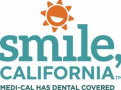 First Tooth, First Birthday, First Visit Fotonovela Suggested Social Media Captions: In English: • Have you seen the new Smile, California fotonovelas yet? Download “First Tooth, First  Birthday, First Visit” to learn about your baby’s dental needs and “Seal Today to Prevent  Decay” to learn why sealed teeth are protected teeth. Visit SmileCalifornia.org for these  and other great resources.  • Did you know that Smile, California material is available in Spanish too? Visit  SonrieCalifornia.org to download materials en Español! Use the hashtag: #SmileCalifornia En Español: • ¿Ya vio las nuevas fotonovelas de Sonríe, California? Descargue “Primer Diente, Primer  Cumpleaños, Primera Visita” para aprender sobre las necesidades dentales de su bebé y  “Sella Hoy Para Prevenir Caries” para aprender porqué los dientes que tienen selladores  son dientes protegidos. Visite SonrieCalifornia.org para obtener estos y otros excelentes  recursos.  Utilicé la etiqueta: #SonrieCalifornia #SmileCalifornia